Volition 4G LTE Short Message Service for Schneider Electric Data Center Expert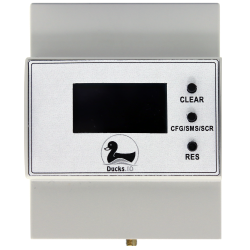 使用手冊5/11/2020Quick Start	11.	安裝SIM CARD	12.	讓裝置進入Config Mode	13.	執行Windows Config程式	14.	問題排除:	35.	裝置啟動	4Quick Start安裝SIM CARD4G LTE簡訊機,移除外殼https://www.youtube.com/watch?v=bXIVlUu3yuI4G LTE簡訊機,安裝外殼https://www.youtube.com/watch?v=6jNddDFCmtc拆外殼必須移除主板才能安裝SIM card安裝SIM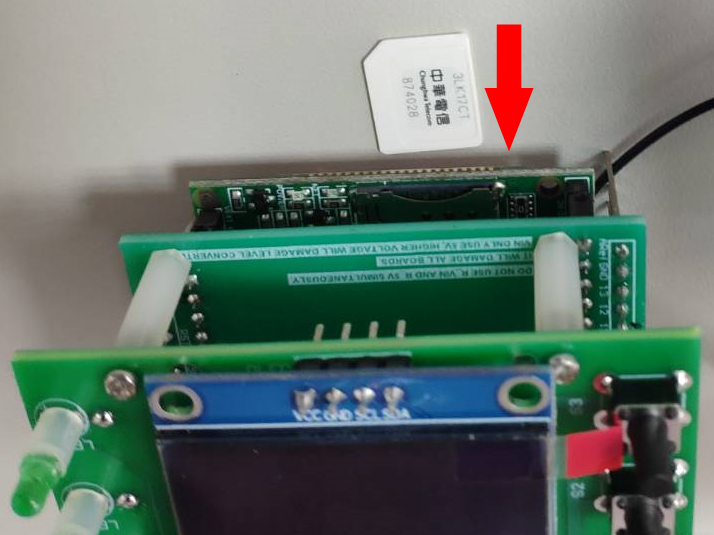 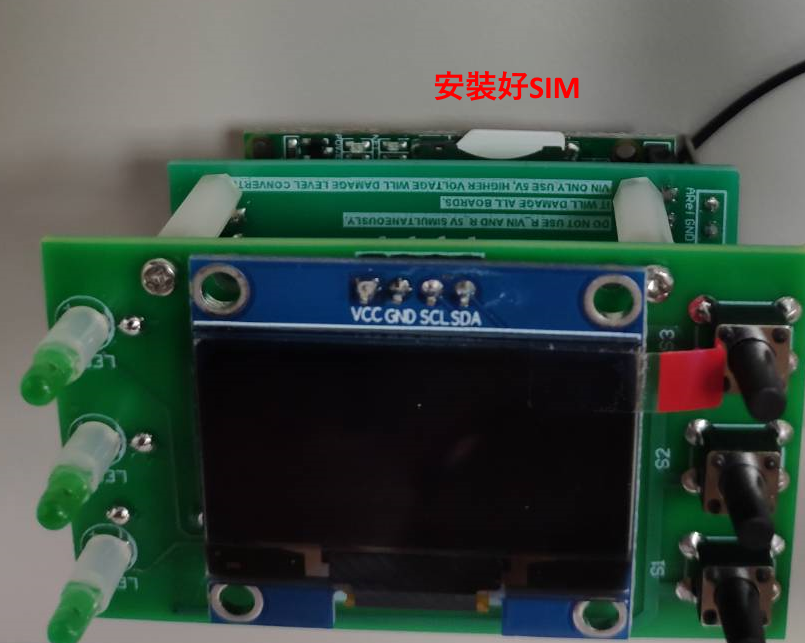 不可使用DC供電,應使用USB供電讓裝置進入Config Mode接上網路線按住CFG button不放,然後按一下RESET button等待MODE led慢閃,放開CFG buttonConfig Mode下,DucksIO IP為192.168.1.200,請將PC的網路IP設定為192.168.1.100後,將PC的網路直接連接裝置,ping 192.168.1.200確定裝置網路可通後進行下一步執行Windows Config程式執行CfgSnmpTrapToSms.EXE 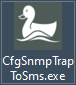 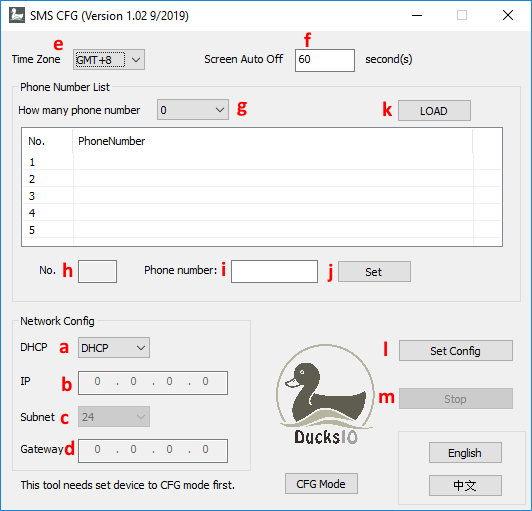 網路設定 (Network Config)DHCP or STATIC IPIP位址子網路遮罩,24表示255.255.255.0Gateway 簡訊發送設定Time Zone SNMP Trap事件所使用的時區,目前固定為GMT+8Screen Auto Off自動關畢營幕,範圍0-255,單位為秒,0表示不關畢, 有事件時,也不會關畢簡訊電話數目,0表示不發送簡訊表示編輯那一組電話號碼電話號碼設定至電話號碼清單LOAD快速載入多筆電話號碼清單設定好之後,按l (Set Config),若有使用Windows firewall,會出現防火牆警告,請按Allow access.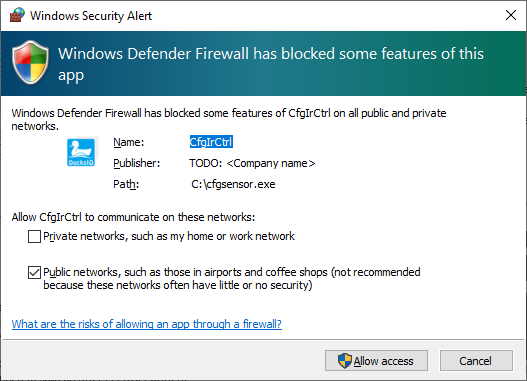 若成功設定,會出現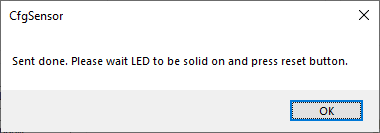 請等待MODE led常亮後,再按reset button問題排除:裝置開機後,MODE led會快閃數次後常暗,表示開機正常之後,若硬體連續快閃,表示硬體錯誤,可能原因:EEPROM資料損壞,可能未寫好,就按RESET button,需原廠用燒錄器修復硬體損壞設定模式(Config Mode),會使用DHCP,取得IP後,MODE led轉為長亮,若沒有常亮,可能原因:網路線未接好或網路線問題DHCP server沒有做用裝置啟動時電壓變化,沒有立刻達到正常電壓,造成網路IC沒有成功初始化,可按RESET button,試者讓網路正常若Set Config無法成功設定PC和裝置不在同一個網段PC firewall造成無法連線Windows server不會提示firewall,需手動加入提示firewall時,選擇取消,需手動加入硬體Firewall丟棄裝置的廣播封包,可以暫時將PC和裝置放在同一台Switch做設定裝置啟動裝置啟動之後,取得IP,MODE led會轉為常亮OLED會點亮一個測試頁,之後進入開始顯示資訊,自動切換資訊頁,約10秒一次,OLED固定為4列,OLED不會關畢SNR,手機訊號IP警示訊息,無警示時為空白簡訊傳送的電話/傳送結果燈號指示,由上而下SMS LED,是否能夠發送簡訊,4G網路可通且至少一組電話號碼4G LINK LED,為模組硬體指示燈,常亮表示未連上4G網路,慢閃表示已連上網路,也可以由OLED看連線狀態MODE LED按鈕,由上而下CLEAR,長按清除警示訊息CFG/SMS/SCR,無畫面時,長按啟動營幕,有畫面時,長按開關簡訊發送RESET可PING裝置IP,確認網路有通